Dear Friends, This autumn the church/business/comm. group has chosen to support the Christmas box appeal run by FSCI (www.fscinet.org). Rather than asking you to bring in a fully made-up box from home this year we are asking for donations of items in bulk (e.g. a dozen toothbrushes). Once the items are collected in we will make up presents for children and families in Southeast Europe. This keeps costs lower for you but is still an effective way of making up lots of Christmas boxes!If you would like to support the Christmas box appeal this year, please choose from the list of items below (feel free to donate more than one type of item should you wish!) and bring them in along with an empty shoebox (max size 395mm long x 240mm wide x 118mm deep). Please also consider donating £3 to help cover what it will cost FSCI to ship our boxes to Southeast Europe. Plus we need empty shoeboxes!Deadline to get items and donations in by:Thurs 31st October 2019Thank you!FSCI (UK) Reg. Charity in England & Wales No. 1170914Dear Friends,This autumn the church/business/comm. group has chosen to support the Christmas box appeal run by FSCI (www.fscinet.org). Rather than asking you to bring in a fully made-up box from home we are asking for donations of items in bulk (e.g. a dozen toothbrushes). Once the items are collected in we will make up presents for children and families in Southeast Europe. This keeps costs lower for you but is still an effective way of making up lots of Christmas boxes!If you would like to support the Christmas box appeal this year, please choose from the list of items below (feel free to donate more than one type of item should you wish!) and bring them in along with an empty shoebox (max size 395mm long x 240mm wide x 118mm deep). Please also consider donating £3 to help cover what it will cost FSCI to ship our boxes to Southeast Europe. Plus we need empty shoeboxes!Deadline to get items and donations in by:Thurs 31st October 2019Thank you!FSCI (UK) Reg. Charity in England & Wales No. 1170914Dear Friends,This autumn the church/business/comm. group has chosen to support the Christmas box appeal run by FSCI (www.fscinet.org). Rather than asking you to bring in a fully made-up box from home we are asking for donations of items in bulk (e.g. a dozen toothbrushes). Once the items are collected in we will make up presents for children and families in Southeast Europe. This keeps costs lower for you but is still an effective way of making up lots of Christmas boxes!If you would like to support the Christmas box appeal this year, please choose from the list of items below (feel free to donate more than one type of item should you wish!) and bring them in along with an empty shoebox (max size 395mm long x 240mm wide x 118mm deep).Please also consider donating £3 to help cover what it will cost FSCI to ship our boxes to Southeast Europe. Plus we need empty shoeboxes!Deadline to get items and donations in by:Thurs 31st October 2019Thank you!FSCI (UK) Reg. Charity in England & Wales No. 1170914Dear Friends,This autumn the church/business/comm. group has chosen to support the Christmas box appeal run by FSCI (www.fscinet.org). Rather than asking you to bring in a fully made-up box from home we are asking for donations of items in bulk (e.g. a dozen toothbrushes). Once the items are collected in we will make up presents for children and families in Southeast Europe. This keeps costs lower for you but is still an effective way of making up lots of Christmas boxes!If you would like to support the Christmas box appeal this year, please choose from the list of items below (feel free to donate more than one type of item should you wish!) and bring them in along with an empty shoebox (max size 395mm long x 240mm wide x 118mm deep).Please also consider donating £3 to help cover what it will cost FSCI to ship our boxes to Southeast Europe. Plus we need empty shoeboxes!Deadline to get items and donations in by:Thurs 31st October 2019Thank you!FSCI (UK) Reg. Charity in England & Wales No. 1170914SweetsSoap/faceclothsSmall toysToothpaste/brushes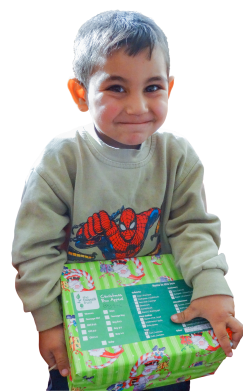 Hats/glovesJigsawsBalls (tennis, bouncy)Colouring books/pensSweetsScarvesSmall toysToothpaste/brushesHatsColouring/sticker booksGlovesCombs/hair accessories SweetsPens/pencils/casesSmall toysToothpaste/brushesHats/glovesSoap/faceclothsBalls (tennis, bouncy)Combs/hair accessoriesSweetsSmall “loom” kitsSmall toysToothpaste/brushesHats/gloves/scarvesColouring/sticker booksPens/pencils/casesCombs/hair accessories 